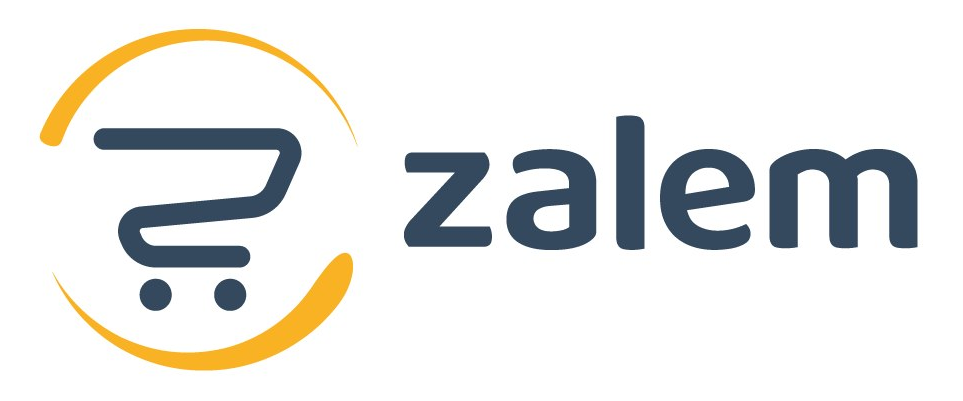 ГАРАНТІЙНИЙ ТАЛОН«          »                         2021г.									Турбокомпресор                    с/№  Умови гарантії:Гарантія дана терміном на три роки.Надана гарантія передбачає ремонт або заміну турбокомпресора (далі ТКР), визнаного пошкодженим, після його повернення в офіс гаранта, разом з гарантійним талоном і інструкцією по запуску двигуна з ТКР.Рекламація буде розглянута за умови, якщо ТРК не розбиратиметься або очищатися користувачем. Гарантія починається з дня доставки ТРК Покупцеві або Замовнику ремонту, а не від дати початку експлуатації.Гарантія дійсна тільки при наявності правильно і чітко заповненого гарантійного талона із зазначенням номера, дати продажу, гарантійного терміну і чіткої печаткою продавця. Не допускається внесення в гарантійний талон будь-яких змін, виправлень. При порушенні цих умов, а також в разі, коли дані, зазначені в гарантійному талоні змінені, стерті або переписані, відсутній підпис клієнта на гарантійному талоні та інструкції по запуску двигуна з турбокомпресор, гарантійний талон визнається недійсним.Претензії по гарантії приймаються тільки протягом гарантійного терміну, зазначеного в гарантійному талоні.Гарантійні зобов'язання зберігаються в разі:Дотримання інструкції по установці ТКР;Справної роботи двигуна (висновок СТО);Справної роботи повітряних, охолоджуючих, масляних магістралей;Справної роботи вихлопного тракту ТКР, справність каталізатора;Відсутності сторонніх домішок в маслі;Тиск масла в двигуні відповідає вимогам заводу-виробника автомобіля (тиск масла не нижче 1,5кгс/см2 на холодному і прогрітому двигуні, обов'язкові заміри тиску з зазначенням в Акті виконаних робіт);Виконувалася заміна масла, масляного і повітряного фільтрів при установці ТКР, а так само через кожні 8-10 тис.км. пробігу з обов'язковим наданням Актів виконаних робіт та оригінали рахунків з СТО про проходження кожного ТО;Справної роботи клапана / актуатора ТКР;Справної роботи VNT апарату ТКР (при його наявності);Турбокомпресор знімається з гарантії в наступних випадках:Якщо ТРК має сліди стороннього втручання або була спроба самостійного ремонту (самостійне розкриття).Якщо виявлено несанкціоновані зміни ТРК, непередбачені заводом-виробником.Гарантія не поширюється на наступні несправності:механічні пошкодження корпусу ТКР.Пошкодження, викликані потраплянням всередину ТРК в канали подачі мастила сторонніх предметів.Наявність слідів перегріву ТКР, масла, яке закоксувалося, і кольора мінливості на валу ТКР.Наявність зносу (рисок) на валу ТКР під втулками, (що свідчить про брудне масло).Наявність слідів бронзи (карбонованного нальоту) під втулками на валу ТКР.Обрив ротора турбокомпресора.Пошкодження, викликані невідповідністю використання палива, масел і т.д.Тиск газів картерів в двигуні більш 50 мм. водяного стовпа.У разі зносу компресорного колеса ТРК з боку повітряного фільтра.У разі самостійного розвороту корпусу ТРК.УВАГА! Турбіна вимагає спеціальної установки. Ви можете звернутися в уповноважену організацію, що спеціалізується на наданні такого роду платних послуг. При цьому, вимагайте наявності відповідних дозвільних документів (ліцензії, сертифікати і т.д.). Особа, яка здійснила установку турбокомпресора, несе відповідальність за правильність проведеної роботи. Пам'ятайте, кваліфікована установка ТКР і діагностика двигуна суттєва для його подальшого правильного функціонування і гарантійного обслуговування.Не рекомендується: Встановлення нового або відремонтованого турбокомпресора після капітального ремонту двигуна, так як після цього ремонту двигуна при притирання нових деталей утворюється металевий пил, який разом з циркулюючим маслом потрапляє в турбокомпресор і викликає абразивний знос робочих поверхонь підшипників, валу ротора і кілець ущільнювачів. Такі дефекти призводять до серйозного пошкодження турбокомпресора.У разі поломки ТКР в період гарантійного терміну для виконання гарантійних зобов'язань, необхідно надати виконавцю:ТКР, знятий з автомобіля, в нерозібраному вигляді;гарантійний талон на ТКР;Інструкція по запуску двигуна з ТКР.